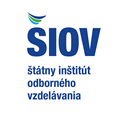 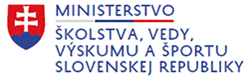 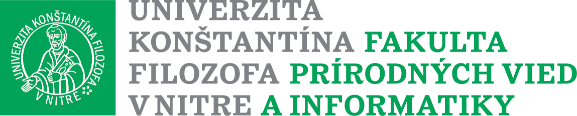 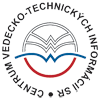 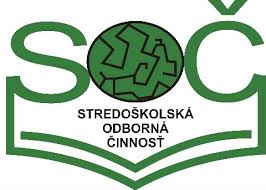 Zoznam účastníkov Stredoškolskej konferencie spojenej s prezentáciou najúspešnejších odborných prác mladých talentov - dištančne16. júna 2022Technická podpora:prostredníctvom MS Teams, Mgr. Stanislav Slačka, CVTI  SR – ŠVS Banská Bystrica, Moderátorka: PaedDr. Anna Sandanusová, PhD., FPV UKFaI NitraGestor podujatia:Štátny inštitút odborného vzdelávania, podpora smerovania mládeže, Ing. Vlasta Púchovská Por. Č.Meno a priezvisko autora/autorovNázov a adresa školyNázov odbornej prácezameranie/ odbor1.Lucia CengelováGymnázium Jozefa MiloslavaHurbana, ČadcaVýpočetný dizajn aexperimentálna konštrukciastabilných enzýmov03Chémia, potravinárstvo2.Jasmína BírováPiaristické gymnázium sv. Jozefa Kalazanského, Piaristická 6, 949 01 NitraOverovanie prístroja na meranie elektrickej vodivosti vaginálneho hlienu sučiek počas stanovenia optimálneho času ich krytia.04 Biológia 3.Sofia KubíkováPiaristické gymnázium sv. Jozefa Kalazanského, Piaristická 6, 949 01 NitraGlaukóm – tichý zlodej zraku04 Biológia 4.Simona VargováGymnázium Kollárova 17, SečovceKvalita života detí s epilepsiou06 Zdravotníctvo a farmakológia5.Lucia Šulyová a Michaela MálikováStredná zdravotnícka škola Považská BystricaAko zvieratká kamarátov zachránili06 Zdravotníctvo a farmakológia 6.Emma Zubková Piaristické gymnázium sv. Jozefa Kalazanského, Piaristická 6, 949 01 NitraDentálna hygiena ako prevencia zubného kazu a výchova k zdraviu adolescentov.06 Zdravotníctvo a farmakológia 7.Samuel DomanickýSPŠ Považská BystricaSťahovák motocyklových pružín09Strojárstvo, hutníctvo, doprava8.Dávid GáborStredná odborná škola technická Rožňava, Hviezdoslavova 5Základná škola Urban10 Stavebníctvo, geodézia, kartografia9.Adrián HochlaGymnázium, Školská 2, Dubnica nad VáhomInverzná kinematika pre každého11Informatika10.Timotej ŠulíkStredná priemyselná škola dopravná Košice, Hlavná 113Železničné návestidlá a návesti12 Elektrotechnika a hardware11.Lucia GalambošováGymnázium, Varšavská cesta 1, 010 08 ŽilinaV beznádeji sa rodí zázrak13 História, filozofia, právne vedy12.Juraj SýkoraSúkromná stredná odborná škola, Ul. 29. augusta 4812    058 01 PopradMapovanie a popularizácia historických železiarní a ich dedičstva v Slovenskom rudohorí 1815 - 194813 História, filozofia, právne vedy13.Dávid Jahôdka,Branislav Čamaj,Juraj HlaváčGymnázium Považská BystricaTvorba didaktického videa v biológii14Tvorba učebných pomôcok, didaktické technológie14.Slavomíra KušanováPiaristické gymnázium sv. Jozefa Kalazanského, Piaristická 6, 949 01 NitraSprievodné javy post – covidového syndrómu z hľadiska fyzioterapie u adolescentov.14Tvorba učebných pomôcok, didaktické technológie15.Vanesa DvorovenkováStredná odborná škola drevárska, Lučenecká cesta 2193/17                                      960 01 ZvolenTanantii16  Teória kultúry, umenie, umelecká, odevná tvorba16.Diana NuoškováGymnázium DetvaKeď dieťa mlčí17 Pedagogika, psychológia, sociológia17.Sofia JelačičováGymnázium Trebišovská 12, KošiceRozhodovanie17 Pedagogika, psychológia, sociológia18.Jakob Ján Juhás Gymnázium Františka Švantnera, Bernolákova 9, Nová BaňaZdravé stravovanie06 Zdravotníctvo a farmakológia